Schakels tussen producent- consumentOpdracht 1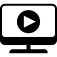 Bekijk het onderstaande filmpje:https://www.youtube.com/watch?v=qiqCT7M-iHUVul in de tabel ook voor de andere producten de schakels in.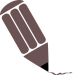 Opdracht 2Elk product doorloopt dus verschillende schakels. We gaan nog een keer een filmpje bekijken, nu over Gerbera’s. Bekijk eens hoe de gerbera’s gesorteerd en verpakt worden en waarom. Bekijk de tabel en vul voor de producten de sorteer en verpakkings-eisen in.Gerbera’s https://www.youtube.com/watch?v=v34yUNQvYGoÓp welke manier draagt deze opdracht volgens jou bij aan jullie eindopdracht.Bespreek je antwoorden met elkaar en met de docent.- EINDE -Schakels in de productieketenSchakels in de productieketenSchakels in de productieketenSchakels in de productieketenSchakels in de productieketenTomatensoepFriet van de snackbarKibbeling op de marktRoosJouw ketenKwekerPlukkenSorterenverpakkentransportSoepfabrieksoep makenvepakkentransportgroothandeltransportsupermarktconsumentSorterenSorterenVerpakkenSorteer eisenVerpakkings eisenGerbera’sLengte van de steelStevige doos die niet kan knakkenkoekjestomatenappelsaardappelenJouw product